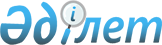 Қазақстан Республикасы Статистика агенттігі Төрағасының м.а. 2010 жылғы 21 шілдедегі № 186 "Туризм статистикасы бойынша жалпымемлекеттік статистикалық байқаулардың статистикалық нысандары мен оларды толтыру жөніндегі нұсқаулықтарды бекіту туралы" бұйрығына өзгерістер енгізу туралы
					
			Күшін жойған
			
			
		
					Қазақстан Республикасы Статистика агенттігі Төрағасының м.а. 2011 жылғы 14 маусымдағы № 162 бұйрығы. Қазақстан Республикасының Әділет министрлігінде 2011 жылы 19 шілдеде № 7077 тіркелді. Күші жойылды - Қазақстан Республикасы Статистика агенттігі Төрағасының 2012 жылғы 10 тамыздағы № 212 Бұйрығымен      Ескерту. Бұйрықтың күші жойылды - Қазақстан Республикасы Статистика агенттігі Төрағасының 2012.08.10 № 212 (2013.01.01 бастап қолданысқа енгізіледі) Бұйрығымен.      Қолданушылардың назарына!

      Бұйрық 2012.01.01 бастап қолданысқа енгізіледі (4-тармақ).

      Мемлекеттік статистиканы оңтайландыру және жалпымемлекеттік статистикалық байқаудың статистикалық көрсеткіштерінің қосарлануын болдырмау мақсатында, сонымен қатар «Мемлекеттік статистика туралы» Қазақстан Республикасы Заңының 12-бабының 2) және 7) тармақшаларына сәйкес, БҰЙЫРАМЫН:



      1. «Туризм статистикасы бойынша жалпымемлекеттік статистикалық байқаулардың статистикалық нысандары мен оларды толтыру жөніндегі нұсқаулықтарды бекіту туралы» Қазақстан Республикасы Статистика агенттігі Төрағасының м.а. 2010 жылғы 21 шілдедегі № 186 бұйрығына (нормативтік құқықтық актілерді мемлекеттік тіркеудің тізілімінде № 6429 болып енгізілген, 2010 жылғы 19 қазандағы «Егемен Қазақстан» газетінде № 429-432 (26275) жарияланған) мынадай өзгерістер енгізілсін:



      1-тармақтың:

      5, 6, 7, 8, 11, 12-қосымшалары осы бұйрықтың 1, 2, 3, 4, 5, 6-қосымшаларына сәйкес редакцияда жазылсын.



      2. Қазақстан Республикасы Статистика агенттігінің Құқықтық және ұйымдық қамтамасыз ету департаменті Стратегиялық даму департаментімен бірге заңнамада белгіленген тәртіпте:



      1) осы бұйрықты Қазақстан Республикасы Әділет министрлігінде мемлекеттік тіркеуді;



      2) осы бұйрық Қазақстан Республикасы Әділет министрлігінде мемлекеттік тіркелгеннен кейін оны бұқаралық ақпарат құралдарында ресми жариялауды қамтамасыз етсін.



      3. Осы бұйрықтың орындалуын бақылау Қазақстан Республикасы Статистика агенттігінің Жауапты хатшысына жүктелсін.



      4. Осы бұйрық ресми жариялауға жатады және 2012 жылғы 1 қаңтардан бастап қолданысқа енгізіледі.      Төрағаның міндетін

      атқарушы                                       Ж. Жарқынбаев

Қазақстан Республикасы   

Статистика агенттігі     

Төрағасының м.а.      

2011 жылғы 14 маусымдағы 

№ 162 бұйрығына 1-қосымша

1. Орналастыру орындарының санын көрсететін, бірлік

   Укажите количество мест размещения, единиц1.1 Мейрамханалары бар қонақ үйлер      _

    Гостиницы с ресторанами                |_|1.2 Мейрамханалары жоқ қонақ үйлер      _

    Гостиницы без ресторанов               |_|1.3 Демалыс күндерінде және қысқа       _

    мерзімді тұрудың өзге де           |_|

    кезеңдерінде тұрғын үй беру

    Предоставление жилья на выходные и

    прочие периоды краткосрочного проживания1.4 Туристік лагерлер, демалыс және     _

    ойын-сауық парктері                |_|

    Туристические лагеря, парки отдыха 

    и развлечений1.5 Тұрғын үйдің басқа түрлері          _

    Другие виды жилья                      |_|

2. Орналастыру орындар туралы ақпаратты көрсетіңіз

    Укажите информацию о местах размещения

3. Өзге де тұрғылықты орындармен (қосылған

құнға салынатын салықсыз) көрсетілген қызметтер  ____________

көлемі, мың теңге                               |____________|

   Объем оказанных услуг (без налога на добавленную

стоимость) прочими местами размещения, тысяч тенге3.1 Демалыс күндерінде және қысқа мерзімді       ____________

тұрудың өзге де кезеңдерінде тұрғын үй беру     |____________|

    Предоставление жилья на выходные и прочие

периоды краткосрочного проживания3.2 Туристік лагерлер, демалыс және ойын-сауық   ____________

парктері                                        |____________|

Туристические лагеря, парки отдыха и развлечений3.3 Тұрғын үйдің басқа түрлері                   ____________

    Другие виды жилья                                |_____________|

4. Орналастыру орындарының материалдық-техникалық базасы туралы ақпаратты көрсетіңіз

   Укажите информацию о материально-технической базе мест размещения

5. Келушілердің сапар мақсаттары туралы ақпаратты көрсетіңіз,

   адам1

   Укажите информацию о целях поездки посетителей, человеккестенің жалғасы1Қажет болған жағдайда қосымша беттерде жалғастырыңыз.

При необходимости продолжите на дополнительных листах.

2Қазақстан Республикасы Статистика агенттігінің www.stat.gov.kz Интернет-ресурсында «Әдіснама» бөліміндегі «Статистикалық жіктелімдер» қосымша бетінде орналастырылған елдер жіктеуішіне (ЕЖ) сәйкес

Код страны указывается в соответствии с классификатором стран (КС), размещенным во вкладке «Статистические классификации» в разделе «Методология» на Интернет-ресурсе Агентства Республики Казахстан по статистке www.stat.gov.kz

6. Келушілерді болу ұзақтығы бойынша бөлу туралы ақпаратты көрсетіңіз, адам

   Укажите информацию о распределении посетителей по продолжительности пребывания, человек3Қажет болған жағдайда қосымша беттерде жалғастырыңыз.

При необходимости продолжите на дополнительных листах.Атауы                         Мекен-жайы

Наименование _______________________ Адрес _______________________

             _______________________ Тел.: _______________________

Электрондық почта мекен-жайы (Е-mail)

Адрес электронной почты (Е-mail) _________________________________Орындаушының аты-жөні және телефоны

Фамилия и телефон исполнителя _____________________ Тел._____________Басшы                            (Аты-жөні, тегі, қолы)

Руководитель ________________________(Ф.И.О., подпись)_______________Бас бухгалтер                    (Аты-жөні, тегі, қолы)

Главный бухгалтер ___________________(Ф.И.О., подпись)_______________М.О.

М.П.

Қазақстан Республикасы  

Статистика агенттігі   

Төрағасының м.а.     

2011 жылғы 14 маусымдағы 

№ 162 бұйрығына 2-қосымшаҚазақстан Республикасы  

Статистика агенттігі  

төрағасының міндетін  

атқарушының       

2010 жылғы 21 шілдедегі 

№ 186 бұйрығына 6-қосымша «Орналастыру орындарының қызметі туралы есеп» (коды 0951102, индексі 2-туризм, кезеңділігі тоқсандық) жалпымемлекеттік статистикалық байқаудың статистикалық нысанын толтыру жөніндегі нұсқаулық       

1. Бұл Нұсқаулық «Мемлекеттік статистика туралы» 2010 жылғы 19 наурыздағы Қазақстан Республикасы Заңының 12-бабы 7) тармақшасына сәйкес әзірленді және «Орналастыру орындарының қызметі туралы есеп» (коды 0951102, индексі 2-туризм, кезеңділігі тоқсандық) жалпымемлекеттік статистикалық байқаудың статистикалық нысанын толтыруды нақтылайды.



      2. Келесі анықтамалар осы статистикалық нысанды толтыру мақсатында қолданылады:



      1) орналастыру орындары – қонақ үйлер, мотельдер, кемпингтер, туристік базалар, қонақжайлар, демалыс үйлері, пансионаттар және туристердің тұруы мен оларға қызмет көрсету үшін пайдаланылатын басқа да үй-жайлар мен имараттар;



      2) қонақ үй – қонақ үйлік қызметпен қамтамасыз ететін, нөмірлік қоры, қабылдау қызметі, басқа да қызметтері бар орналастыру құралдары;



      3) қонақ үйде тұру ұзақтығы – бір және одан көп уақыт түнеу саны;



      4) демалыс күндерінде және қысқа мерзімді тұрудың өзге де кезеңдерінде тұрғын үй беру – тұруға (тамақтануға) ұйықтауға арналған, аспаздық керек-жарақтарды немесе толығымен жарақтандырылған ас үйді қоса алғанда, толығымен барлық қажетті нәрселермен жабдықталған бөлмелерден тұратын жеке оқшауланған үй-жайлар. Бұл бөлек тұрған көпқабатты ғимараттар мен блоктарда орналасқан апартаменттер түріндегі пәтерлер, жай пәтерлер болуы мүмкін, немесе бір қабатты бунгало, шале, коттедждер және шағын үйлер болуы мүмкін, сондай-ақ қатар туристік базалар (хостелдер), тау лагерлерін қосады;



      5) туристік лагерлер, демалыс және ойын-сауық парктері – келушілер мен қонақтарды қысқа мерзімді орналастыруға арналған лагерлер, трейлерлік парктер, ойын-сауық қалашықтары, кемпингтер, сондай-ақ аң аулайтын немесе балық аулайтын жерлер (тау лагерлері, шағын үйшіктер мен туристік базалар (хостелдер) кірмейді);



      6) тұрғын үйдің басқа түрлері – студенттерге, көшіп-қонып жүретін (маусымдық) жұмысшылар мен басқа тұлғаларға арналған бір кісілік немесе жалпы бөлмелерден немесе жатақханалардағы уақытша немесе ұзақ мерзімді тұрғын үйлер;



      7) нөмiрлiк қор – орналастыру (құрал ) орындары нөмiрлерiнiң жалпы саны;



      8) қонақ үй бөлмесі – бір, екі және одан да көп бөлмелерден тұратын, оқшауланған, жиһазбен жабдықталған, уақытша тұруға тапсырылатын тұрғын үй-жай;



      9) апартамент – орналастыру орны 40м2 кем емес, екi не одан да көп (қонақ үй (асхана), жатын бөлме) бөлмелерден тұратын, асханалық жабдықтары бар нөмiр;



      10) люкс – орналастыру орынын ауданы 35 м2 кем емес, екі тұрғын бөлмеден тұратын (қонақ бөлмесі және жатын бөлме), бір (екі) адамның тұруына арналған нөмір;



      11) жайлылығы жоқ бөлмелер – тұру бойынша ең төмен қызмет пакеттерін ұсынатын, жайлылығы төмен денгейдегі бөлмелер;



      12) «5 жұлдызды» санатындағы қонақ үй – озық халықаралық стандарттар деңгейінде қызмет көрсететін, жайлы жағдайда тұруға толығымен жасақталған бөлмелері бар, жаттығу залы, жүзу бассейні, жеке кабинеттер мен банкет және конференц-залдар қызмет көрсететін, арнайы дайындықтан өткен қызметкерлері болатын, құрамы іркіліссіз қызмет көрсетуді қамтамасыз ететін және мейрамхана жұмысы деңгейде ұйымдастырылған орташа және ірі мекемелер;



      13) «4 жұлдызды» санатындағы қонақ үй – жоғары деңгейде келесі қызмет түрлерін көрсететін орташа және ірі мекемелер: бөлмелерге тәулік бойы қызмет көрсету, бөлмелер сапалы жиһазбен жабдықталып, бірыңғай заманауи сәнде безендірілген; жатын бөлмелері кең әрі жайлы; химиялық тазарту мен такси қызметін көрсететін; мейрамхананың аспаздық бөлімі жоғары деңгейде ас әзірлейді;



      14) «3 жұлдызды» санатындағы қонақ үй – тұрғындарға кең ауқымды дәрежеде қызметтердің жиынтығын көрсететін, оның ішінде мейрамхана мен бар (қонақ үйде орналасқан меймандардан басқа да тұтынушыларға ұсынады), бизнес-орталық қызметтерін көрсетумен қатар, дербес телефон желілерін және дәретхана жабдықтарын, тәуелсіз кәріздер мен бөлмелерді тазалау қызметтерін көрсетеді;



      15) «2 жұлдызды» санатындағы қонақ үй – тұрғындарға қызмет көрсетудің стандартталған жиынтығын ұсынатын, соның ішінде қонақ үй аумағында мейрамханалар немесе кафелерде тамақтандыру қызметімен қоса, дербес дәретхана жабдықтары бар номерлерді ұсынатын шағын және орташа мекемелер;



      16) «1 жұлдызды» санатындағы қонақ үй – тұрғындарды орналастыру үшін ең қажет деген қызмет түрлері ғана қарастырылған шағын мекемелер, мекеменің өз күшімен ұйымдастырылған, келушілерді орналастыру мен тамақтандыру сияқты базалық қызмет түрлерін ұсынады;



      17) санатсыз қонақ үй – келушілерді орналастырудан басқа қызмет түрлерін ұсынбайтын, қызметі шектеулі кішігірім мекемелер;



      18) бос уақыт, рекреация және демалыс – көз тартарлық жерлерді қарау, табиғи және жасанды объектілерге бару, спорттық немесе мәдени іс-шараларда болу, спортпен кәсіби емес айналысу (шаңғы, атқа салт міну, гольф, теннис, су асты жүзу, серфинг, жаяу сапарлар, бағдарлау, альпинизм); жағажайда демалу, жүзу бассейндерін және басқа да демалыс және көңіл көтеру орындарын пайдалану, круиздер, құмар ойындары, жастар жазғы лагерьлеріне шығу, демалыс үйлері, бал айын өткізу;



      19) таныстар мен туысқандарға бару – таныстар мен туыстарға бару, үйлену тойларына, жерлеу немесе кез-келген отбасылық іс-шараларға бару, науқастарды немесе қарттарды қысқамерзімді күту;



      20) іскерлік және кәсіби мақсаттар – егер келген елінде немесе орнында өндіруші-резидентпен анық немесе тұспалданатын еңбек жалгерлік қатынастар белгілері болмаса, өз бетінше жұмыспен қамтылған тұлғалардың және жалдамалы жұмыскерлердің қызметі, инвесторлардың, бизнесмендердің қызметі. Сондай-ақ бұл санатқа қосылатындар:

      кеңестерге, конференцияларға немесе конгресстерге, сауда жәрмеңкелеріне, көрмелерге қатысу;

      лекциялар оқу, концерттер, қойылымдар мен спектакльдер қою;

      өндіруші-резидент еместер (елге немесе орынға келген) атынан тауарлар мен қызметтерді жарнамалау, сатып алып қою, сату немесе сатып алу;

      олардың келген елінде ұзақ мерзімді іс-сапарларда болған жағдайларды қоспағанда шетел үкіметінің арнаулы уәкілдігіне дипломаттар, әскери қызметшілер немесе халықаралық ұйымдар қызметкерлері ретінде қатысу;

      үкіметтік емес ұйымдардың арнаулы уәкілдігіне қатысу;

      ғылыми қолданбалы немесе іргелі зерттеулерге қатысу;

      туристік саяхаттар бағдарламаларын жасау, орналастыру және көліктік қызметтер бойынша қызмет көрсетулер ұсынуға шарттар жасау, резидент емес агенттіктер мүддесінде (келген елінің немесе орынның) гидтердің немесе туризм саласының басқа қызметкерлері ретіндегі жұмыс;

      кәсіби спорт іс-шараларына қатысу;

      формалдық немесе формалды емес кәсіби дайындық курстарына өндірістен алыстамай бару;

      жеке көлік құралымен (корпоративті ұшақ, яхта экипаж/команда құрамында жұмыс қосады;



      21) спорттық мақсаттар – спорттық шаралар мен сайыстарға қатысу;



      22) емделу – ауруханадан кейінгі емдеуді аяқтау үшін және медициналық және әлеуметтік мекемелердің неғұрлым жалпы спектрі үшін аурухана, клиника, санаторийлер қызметтерін алу, медициналық жабдықтар мен қызметтерді қолдану арқылы косметологиялық хирургияны қоса, медициналық кеңес беруге негізделген, медициналық қызмет көрсетулерді алу үшін теңіз, -спа және басқа курорттарға, сондай-ақ басқа да мамандандырылған мекемелерге бару. Емдеу мекемесінде бір жыл немесе одан көп болуды талап ететін ұзақ емделу туризм саласына жатпайтындықтан, бұл санат тек қысқа мерзімді емделуді қамтиды.



      23) дін, қажылық – діни жиындар мен іс-шараларға қатысу, қажылық;



      24) коммерциялық – қайта сату немесе қандай да бір өндірістік үдерісте пайдалану үшін (бұл жағдайда іскерлік және кәсіби мақсаттар айтылып отыр) тауарларын сатып алуды қоспағанда, сатып алынатын жеке тұтыну немесе сыйлықтар үшін тұтыну тауарларын сатып алу;



      25) сапарлардың басқа да мақсаттары – еріктілер ретінде (басқа санаттарға қосылмаған) жұмыс, иммиграцияның жұмысқа орналасу мүмкіндіктерін игеру, басқа санаттарға қосылмаған төленбейтін уақытша қызметтердің кез-келген басқа да түрлерін жүзеге асыру.



      3. Статистикалық нысан бухгалтерлік құжаттар мен алғашқы есеп құжаттары деректерінің негізінде толтырылады.

      2, 4 - бөлімдерге «өзге де тұрғылықты орындар» демалыс күндерінде және қысқа мерзімді тұрудың өзге де кезеңдерінде тұрғын үй беру, туристік лагерлер, демалыс және ойын-сауық парктері, тұрғын үйдің басқа түрлері жатады.

      «Қызмет көрсеткен көлемі» (5 - жол 2 – бөлім және 3- бөлім) есебінің көрсеткіштері қосылған құнға салынатын салықты (бұдан әрі - ҚҚС) ескерусіз құндық көрсеткіште бір ондық белгімен мың теңгеде, «Тәулік-төсектің орташа құны» (6 жол 4 бөлім) – ҚҚС есепке ала отырып ондық таңбаларсыз келтіріледі.

      «Бір уақыттығы сыйымдылық» (3 - жол 4 - бөлім) барлық бөлмелердегі қойылған тұрақты төсек саны бойынша анықталады. Бөлмелердегі уақытша (қосымша) қойылған төсек орындар және тікелей мақсатта үнемі пайдаланылмайтын орындар есепке алынбайды.

      Қонақ үй кәсіпорындарының тәулік-төсек (түнемелік) ұсынуы – бөлмелер мен орындарды алдын ала жасалған тапсырыс бойынша сақтап қоюмен қоса, тұрақты және уақытша пайдаланылған орындар санын көрсетеді және ол тұрғындарды тіркейтін тіркеу кітабының деректері негізінде анықталады.

      Тоқсан ішіндегі қызметкерлердің орташа тізімдік саны ұйымның тоқсандағы жұмыс істеген барлық айларындағы қызметкерлердің орташа тізімдік санын қосу және алынған санды үшке бөлу жолымен анықталады.

      Ескерту: «Х» позиция - толтыруға жатпайды.



      4. Арифметика-логикалық бақылау:



      1) 6 - бөлім «Келушілерді болу ұзақтығы бойынша бөлу туралы ақпаратты»:

      1 баған = 2-6 бағандарын барлық жолдар бойынша;



      2) Бөлім аралық бақылау:

      2 - бөлімнің 1 - жолы барлық бағандар бойынша = 1 - жол 4 - бөлімнің барлық бағандары бойынша;



      3) Толтырылу коэффициенті (%-бен) = (5 - жол 4 - бөлім/3 - жол 4 - бөлім х есепті кезеңдегі күндер саны) х 100%.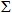 

Қазақстан Республикасы   

Статистика агенттігі     

Төрағасының м.а.      

2011 жылғы 14 маусымдағы 

№ 162 бұйрығына 3-қосымша

1. Орналастыру орындарының санын көрсететін, бірлік

   Укажите количество мест размещения, единиц1.1 Мейрамханалары бар қонақ үйлер      _

    Гостиницы с ресторанами                |_|1.2 Мейрамханалары жоқ қонақ үйлер      _

    Гостиницы без ресторанов               |_|1.3 Демалыс күндерінде және қысқа       _

    мерзімді тұрудың өзге де           |_|

    кезеңдерінде тұрғын үй беру

    Предоставление жилья на выходные и

    прочие периоды краткосрочного проживания1.4 Туристік лагерлер, демалыс және     _

    ойын-сауық парктері                |_|

    Туристические лагеря, парки отдыха 

    и развлечений1.5 Тұрғын үйдің басқа түрлері          _

    Другие виды жилья                      |_|

2. Орналастыру орындар туралы ақпаратты көрсетіңіз

    Укажите информацию о местах размещения

3. Өзге де тұрғылықты орындармен (қосылған

құнға салынатын салықсыз) көрсетілген қызметтер  ____________

көлемі, мың теңге                               |____________|

   Объем оказанных услуг (без налога на добавленную

стоимость) прочими местами размещения, тысяч тенге3.1 Демалыс күндерінде және қысқа мерзімді       ____________

тұрудың өзге де кезеңдерінде тұрғын үй беру     |____________|

    Предоставление жилья на выходные и прочие

периоды краткосрочного проживания3.2 Туристік лагерлер, демалыс және ойын-сауық   ____________

парктері                                        |____________|

    Туристические лагеря, парки отдыха и развлечений3.3 Тұрғын үйдің басқа түрлері                   ____________

    Другие виды жилья                                |_____________|

4. Орналастыру орындарының материалдық-техникалық базасы туралы ақпаратты көрсетіңіз

   Укажите информацию о материально-технической базе мест размещения

5. Келушілердің сапар мақсаттары туралы ақпаратты көрсетіңіз,

   адам1

   Укажите информацию о целях поездки посетителей, человеккестенің жалғасы1Қажет болған жағдайда қосымша беттерде жалғастырыңыз.

При необходимости продолжите на дополнительных листах.

2Қазақстан Республикасы Статистика агенттігінің www.stat.gov.kz Интернет-ресурсында «Әдіснама» бөліміндегі «Статистикалық жіктелімдер» қосымша бетінде орналастырылған елдер жіктеуішіне (ЕЖ) сәйкес

Код страны указывается в соответствии с классификатором стран (КС), размещенным во вкладке «Статистические классификации» в разделе «Методология» на Интернет-ресурсе Агентства Республики Казахстан по статистке www.stat.gov.kz

6. Келушілерді болу ұзақтығы бойынша бөлу туралы ақпаратты көрсетіңіз, адам

   Укажите информацию о распределении посетителей по продолжительности пребывания, человек3Қажет болған жағдайда қосымша беттерде жалғастырыңыз.

При необходимости продолжите на дополнительных листах.Атауы                         Мекен-жайы

Наименование _______________________ Адрес _______________________

             _______________________ Тел.: _______________________

Электрондық почта мекен-жайы (Е-mail)

Адрес электронной почты (Е-mail) _________________________________Орындаушының аты-жөні және телефоны

Фамилия и телефон исполнителя _____________________ Тел._____________Басшы                            (Аты-жөні, тегі, қолы)

Руководитель ________________________(Ф.И.О., подпись)_______________Бас бухгалтер                    (Аты-жөні, тегі, қолы)

Главный бухгалтер ___________________(Ф.И.О., подпись)_______________М.О.

М.П.

Қазақстан Республикасы  

Статистика агенттігі   

Төрағасының м.а.     

2011 жылғы 14 маусымдағы 

№ 162 бұйрығына 4-қосымшаҚазақстан Республикасы  

Статистика агенттігі  

төрағасының міндетін  

атқарушының       

2010 жылғы 21 шілдедегі 

№ 186 бұйрығына 8-қосымша «Орналастыру орындарының қызметі туралы есеп» (коды 0941104, индексі 2-туризм, кезеңділігі жылдық) жалпымемлекеттік статистикалық байқаудың статистикалық нысанын толтыру жөніндегі нұсқаулық

      1. Бұл Нұсқаулық «Мемлекеттік статистика туралы» 2010 жылғы 19 наурыздағы Қазақстан Республикасы Заңының 12-бабы 7) тармақшасына сәйкес әзірленді және «Орналастыру орындарының қызметі туралы есеп» (коды 0941104, индексі 2-туризм, кезеңділігі жылдық) жалпымемлекеттік статистикалық байқаудың статистикалық нысанын толтыруды нақтылайды.



      2. Келесі анықтамалар осы статистикалық нысанды толтыру мақсатында қолданылады:



      1) орналастыру орындары – қонақ үйлер, мотельдер, кемпингтер, туристік базалар, қонақжайлар, демалыс үйлері, пансионаттар және туристердің тұруы мен оларға қызмет көрсету үшін пайдаланылатын басқа да үй-жайлар мен имараттар;



      2) қонақ үй – қонақ үйлік қызметпен қамтамасыз ететін, нөмірлік қоры, қабылдау қызметі, басқа да қызметтері бар орналастыру құралдары;



      3) қонақ үйде тұру ұзақтығы – бір және одан көп уақыт түнеу саны;



      4) демалыс күндерінде және қысқа мерзімді тұрудың өзге де кезеңдерінде тұрғын үй беру – тұруға(тамақтануға) ұйықтауға арналған, аспаздық керек-жарақтарды немесе толығымен жарақтандырылған ас үйді қоса алғанда, толығымен барлық қажетті нәрселермен жабдықталған бөлмелерден тұратын жеке оқшауланған үй-жайлар. Бұл бөлек тұрған көпқабатты ғимараттар мен блоктарда орналасқан апартаменттер түріндегі пәтерлер немесе жай пәтерлер болуы мүмкін, немесе бір қабатты бунгало, шале, коттедждер және шағын үйлер болуы мүмкін, сондай-ақ қатар туристік базалар (хостелдер), тау лагерлерін қосады;



      5) туристік лагерлер, демалыс және ойын-сауық парктері – келушілер мен қонақтарды қысқа мерзімді орналастыруға арналған лагерлер, трейлерлік парктер, ойын-сауық қалашықтары, кемпингтер, сондай-ақ аң аулайтын немесе балық аулайтын жерлер (тау лагерлері, шағын үйшіктер мен туристік базалар (хостелдер) кірмейді);



      6) тұрғын үйдің басқа түрлері – студенттерге, көшіп-қонып жүретін (маусымдық) жұмысшылар мен басқа тұлғаларға арналған бір кісілік немесе жалпы бөлмелерден немесе жатақханалардағы уақытша немесе ұзақ мерзімді тұрғын үйлер;



      7) нөмiрлiк қор – орналастыру (құрал ) орындары нөмiрлерiнiң жалпы саны;



      8) қонақ үй бөлмесі – бір, екі және одан да көп бөлмелерден тұратын, оқшауланған, жиһазбен жабдықталған, уақытша тұруға тапсырылатын тұрғын үй-жай;



      9) апартамент – орналастыру орны 40м2 кем емес, екi не одан да көп (қонақ үй (асхана), жатын бөлме) бөлмелерден тұратын, асханалық жабдықтары бар нөмiр;



      10) люкс – орналастыру орнының ауданы 35 м2 кем емес, екі тұрғын бөлмеден тұратын (қонақ бөлмесі және жатын бөлме), бір (екі) адамның тұруына арналған нөмір;



      11) жайлылығы жоқ бөлмелер – тұру бойынша ең төмен қызмет пакеттерін ұсынатын, жайлылығы төмен денгейдегі бөлмелер;



      12) «5 жұлдызды» санатындағы қонақ үй – озық халықаралық стандарттар деңгейінде қызмет көрсететін, жайлы жағдайда тұруға толығымен жасақталған бөлмелері бар, жаттығу залы, жүзу бассейні, жеке кабинеттер мен банкет және конференц-залдар қызмет көрсететін, арнайы дайындықтан өткен қызметкерлері болатын, құрамы іркіліссіз қызмет көрсетуді қамтамасыз ететін және мейрамхана жұмысы деңгейде ұйымдастырылған орташа және ірі мекемелер;



      13) «4 жұлдызды» санатындағы қонақ үй – жоғары деңгейде келесі қызмет түрлерін көрсететін орташа және ірі мекемелер: бөлмелерге тәулік бойы қызмет көрсету, бөлмелер сапалы жиһазбен жабдықталып, бірыңғай заманауи сәнде безендірілген; жатын бөлмелері кең әрі жайлы; химиялық тазарту мен такси қызметін көрсететін; мейрамхананың аспаздық бөлімі жоғары деңгейде ас әзірлейді;



      14) «3 жұлдызды» санатындағы қонақ үй – тұрғындарға кең ауқымды дәрежеде қызметтердің жиынтығын көрсететін, оның ішінде мейрамхана мен бар (қонақ үйде орналасқан меймандардан басқа да тұтынушыларға ұсынады), бизнес-орталық қызметтерін көрсетумен қатар, дербес телефон желілерін және дәретхана жабдықтарын, тәуелсіз кәріздер мен бөлмелерді тазалау қызметтерін көрсетеді;



      15) «2 жұлдызды» санатындағы қонақ үй – тұрғындарға қызмет көрсетудің стандартталған жиынтығын ұсынатын, соның ішінде қонақ үй аумағында мейрамханалар немесе кафелерде тамақтандыру қызметімен қоса, дербес дәретхана жабдықтары бар номерлерді ұсынатын шағын және орташа мекемелер;



      16) «1 жұлдызды» санатындағы қонақ үй – тұрғындарды орналастыру үшін ең қажет деген қызмет түрлері ғана қарастырылған шағын мекемелер, мекеменің өз күшімен ұйымдастырылған, келушілерді орналастыру мен тамақтандыру сияқты базалық қызмет түрлерін ұсынады;



      17) санатсыз қонақ үй – келушілерді орналастырудан басқа қызмет түрлерін ұсынбайтын, қызметі шектеулі кішігірім мекемелер;



      18) бос уақыт, рекреация және демалыс – көз тартарлық жерлерді қарау, табиғи және жасанды объектілерге бару, спорттық немесе мәдени іс-шараларда болу, спортпен кәсіби емес айналысу (шаңғы, атқа салт міну, гольф, теннис, су асты жүзу, серфинг, жаяу сапарлар, бағдарлау, альпинизм); жағажайда демалу, жүзу бассейндерін және басқа да демалыс және көңіл көтеру орындарын пайдалану, круиздер, құмар ойындары, жастар жазғы лагерьлеріне шығу, демалыс үйлері, бал айын өткізу;



      19) таныстар мен туысқандарға бару – таныстар мен туыстарға бару, үйлену тойларына, жерлеу немесе кез-келген отбасылық іс-шараларға бару, науқастарды немесе қарттарды қысқамерзімді күту;



      20) іскерлік және кәсіби мақсаттар – егер келген елінде немесе орнында өндіруші-резидентпен анық немесе тұспалданатын еңбек жалгерлік қатынастар белгілері болмаса, өз бетінше жұмыспен қамтылған тұлғалардың және жалдамалы жұмыскерлердің қызметі, инвесторлардың, бизнесмендердің қызметі. Сондай-ақ бұл санатқа қосылатындар:

      кеңестерге, конференцияларға немесе конгресстерге, сауда жәрмеңкелеріне, көрмелерге қатысу;

      лекциялар оқу, концерттер, қойылымдар мен спектакльдер қою;

      өндіруші-резидент еместер (елге немесе орынға келген) атынан тауарлар мен қызметтерді жарнамалау, сатып алып қою, сату немесе сатып алу;

      олардың келген елінде ұзақ мерзімді іс-сапарларда болған жағдайларды қоспағанда шетел үкіметінің арнаулы уәкілдігіне дипломаттар, әскери қызметшілер немесе халықаралық ұйымдар қызметкерлері ретінде қатысу;

      үкіметтік емес ұйымдардың арнаулы уәкілдігіне қатысу;

      ғылыми қолданбалы немесе іргелі зерттеулерге қатысу;

      туристік саяхаттар бағдарламаларын жасау, орналастыру және көліктік қызметтер бойынша қызмет көрсетулер ұсынуға шарттар жасау, резидент емес агенттіктер мүддесінде (келген елінің немесе орынның) гидтердің немесе туризм саласының басқа қызметкерлері ретіндегі жұмыс;

      кәсіби спорт іс-шараларында қатысу;

      формалдық немесе формалды емес кәсіби дайындық курстарына өндірістен алыстамай бару;

      жеке көлік құралымен (корпоративті ұшақ, яхта экипаж/команда құрамында жұмыс;



      21) спорттық мақсаттар – спорттық шаралар мен сайыстарға қатысу;



      22) емделу – ауруханадан кейінгі емдеуді аяқтау үшін және медициналық және әлеуметтік мекемелердің неғұрлым жалпы спектрі үшін аурухана, клиника, санаторийлер қызметтерін алу, медициналық жабдықтар мен қызметтерді қолдану арқылы косметологиялық хирургияны қоса, медициналық кеңес беруге негізделген, медициналық қызмет көрсетулерді алу үшін теңіз, -спа және басқа курорттарға, сондай-ақ басқа да мамандандырылған мекемелерге бару. Емдеу мекемесінде бір жыл немесе одан көп болуды талап ететін ұзақ емделу туризм саласына жатпайтындықтан, бұл санат тек қысқа мерзімді емделуді қамтиды.



      23) дін, қажылық – діни жиындар мен іс-шараларға қатысу, қажылық;



      24) коммерциялық – қайта сату немесе қандай да бір өндірістік үдерісте пайдалану үшін (бұл жағдайда іскерлік және кәсіби мақсаттар айтылып отыр) тауарларын сатып алуды қоспағанда, сатып алынатын жеке тұтыну немесе сыйлықтар үшін тұтыну тауарларын сатып алу;



      25) сапарлардың басқа да мақсаттары – еріктілер ретінде (басқа санаттарға қосылмаған) жұмыс, иммиграцияның жұмысқа орналасу мүмкіндіктерін игеру, басқа санаттарға қосылмаған төленбейтін уақытша қызметтердің кез-келген басқа да түрлерін жүзеге асыру.



      3. Статистикалық нысан бухгалтерлік құжаттар мен алғашқы есеп құжаттары деректерінің негізінде толтырылады.

      2, 4 - бөлімдерге «өзге де тұрғылықты орындар» демалыс күндерінде және қысқа мерзімді тұрудың өзге де кезеңдерінде тұрғын үй беру, туристік лагерлер, демалыс және ойын-сауық парктері, тұрғын үйдің басқа түрлері жатады.

      «Қызмет көрсеткен көлемі» (5 - жол 2 – бөлім және 3 – бөлім) есебінің көрсеткіштері қосылған құнға салынатын салықты (бұдан әрі - ҚҚС) ескерусіз құндық көрсеткіште бір ондық белгімен мың теңгеде, «Тәулік-төсектің орташа құны» (7 - жол 4 - бөлім) – ҚҚС есепке ала отырып ондық таңбаларсыз келтіріледі.

      «Бір уақыттағы сыйымдылық» (3 - жол 4 - бөлім) барлық бөлмелердегі қойылған тұрақты төсек саны бойынша анықталады. Бөлмелердегі уақытша (қосымша) қойылған төсек орындар және тікелей мақсатта үнемі пайдаланылмайтын орындар есепке алынбайды.

      Қонақ үй кәсіпорындарының тәулік-төсек (түнемелік) ұсынуы – бөлмелер мен орындарды алдын ала жасалған тапсырыс бойынша сақтап қоюмен қоса, тұрақты және уақытша пайдаланылған орындар санын көрсетеді және ол тұрғындарды тіркейтін тіркеу кітабының деректері негізінде анықталады.

      Қызметкерлердің орташа жылдық тізімдік саны есепті жылдың барлық қызметкерлердің орташа санын қосу және алынған қосындыны 12-ге бөлу жолымен анықталады.

      Ескерту: «Х» - бұл позиция толтыруға жатпайды.



      4. Арифметика-логикалық бақылау:



      1) 4 - бөлім «Қонақ үй шаруашылығының материалдық-техниқалық базасы туралы»:

      5 - жол = 6 - жол/3 – жол х 2 - жол бөлімнің барлық бағандары бойынша;



      2) 6 - бөлім «Келушілерді болу ұзақтығы бойынша бөлу туралы ақпаратты»:

      1 - баған = 2-6 бағандарын барлық жолдар бойынша;



      3) Бөлім аралық бақылау:

      2 - бөлімнің 1 - жолы барлық бағандар бойынша = 1 - жол 4 - бөлімнің барлық бағандары бойынша.



      4) Толтырылу коэффициенті (%-бен) = (6 - жол 4 - бөлім/3 - жол 4 - бөлім х есепті кезеңдегі күндер саны) х 100%.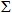 

Қазақстан Республикасы   

Статистика агенттігі     

Төрағасының м.а.      

2011 жылғы 14 маусымдағы 

№ 162 бұйрығына 5-қосымшаҚұрметті респондент!Қазақстан Республикасы Статистика агенттігі сауалнамаға қатысқаныңыз үшін Сізге алдын-ала алғысын айтады және осы сауалнаманың сұрақтарына жауап беруіңізді сұрайды. Сізден алынған деректер Қазақстан Республикасының қолданыстағы заңнамасына сәйкес жария етілмейді және тек статистикалық көрсеткіштерді есептеу үшін пайдаланылады.Уважаемый респондент!Агентство Республики Казахстан по статистике заранее благодарит Вас за участие в опросе и убедительно просит ответить на вопросы настоящей анкеты. Полученные от Вас данные, согласно действующему законодательству Республики Казахстан, не разглашаются и будут использованы только для расчета статистических показателей."" белгісімен сауалнаманың сәйкес келетін нұсқасы белгіленеОтмечается знаком "" соответствующий вариант ответа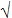 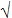 

1. Жынысы:

   Пол:

1.1. Ер               1.2. Әйел       

     Мужской                   Женский       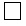 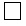 

2. Байқау орнын көрсетіңіз:

   Укажите место наблюдения:2.1. Әуежай          2.2. Темір жол вокзалы   

     Аэропорт                  Железнодорожный вокзал

2.3. Автостанция     2.4. Театр

Автостанция                    Театр

2.5. Демалыс паркі   2.6. Мейрамхана (дәмхана, бар)  

Парк отдыха                    Ресторан (кафе, бар)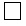 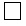 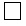 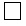 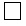 

3. Туризм түрлерiн көрсетіңіз:

   Укажите тип туризма:

3.1. Келу туризмі 3.2. Шығу туризмі 3.3. Ішкі туризм 

     Въездной туризм      Выездной туризм       Внутренний туризм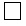 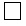 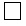 

4. Сiз төмендегілердің қайсысына жатасыз

   Вы являетесь

4.1. Резидент      4.2. Резидент емес  

     Резидентом              Нерезидентом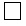 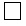 

5. Сіздің сапар шеккен жерлеріңіз

   Вы совершали поездку

5.1. Қазақстан Республикасы аумағынан тыс жерде  

     Вне территории Республики Казахстан

5.2. Қазақстан Республикасы аумағы бойынша       

     По территории Республики Казахстан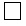 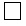 

6. Сiздiң сапарыңыздың ұзақтығы қандай?

   Какова продолжительность Вашей поездки?

6.1. Өткiзiлген түндердiң саны      6.2. Бiр күндiк  

     Количество проведенных ночей          Однодневная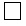 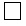 

7. Сiздiң сапарыңыздың басты мақсаты қандай болды?

   Какова главная цель Вашей поездки?

7.1. Бос уақыт, рекреация және демалыс    7.2. Емделу     

     Досуг, рекреация и отдых                         Лечение

7.3. Таныстар және туысқандарға бару  7.4. Дін, қажылық  

     Посещение знакомых и родственников       Религия, паломничество

7.5. Іскерлік және кәсіби мақсаттар   

     Деловые и профессиональные цели

7.6. Өзгелері мақсатар  

     Прочие цели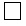 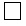 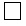 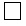 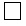 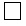 

8. Сіз көліктің қандай түрін пайдаландыңыз?

   Какой вид транспорта Вы использовали?

8.1. Әуе көлігі            8.2. Темір жол көлігі       

     Воздушный транспорт             Железнодорожный транспорт

8.3. Су көлігі             8.4. Қалааралық автобустар  

     Водный транспорт                Междугородние автобусы

8.5. Жеке автомашиналар    8.6. Жеңіл автокөлік        

     Частные автомашины              Легковой автомобиль

8.6.1. Жеке меншік автокөлігі   

       Собственный автомобиль

8.6.2. Жалға алынған автокөлік  

        Арендованный автомобиль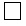 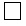 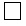 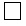 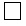 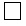 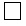 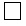 

9. Сапар кезіндегі қызмет көрсетулерге кеткен шығындарды көрсетіңіз, теңге

   Укажите расходы на услуги во время поездки, тенге ЫНТЫМАҚТАСТЫҒЫҢЫЗ ҮШІН АЛҒЫС АЙТАМЫЗ!

БЛАГОДАРИМ ЗА СОТРУДНИЧЕСТВО !

Қазақстан Республикасы  

Статистика агенттігі   

Төрағасының м.а.     

2011 жылғы 14 маусымдағы 

№ 162 бұйрығына 6-қосымшаҚазақстан Республикасы  

Статистика агенттігі  

төрағасының міндетін  

атқарушының       

2010 жылғы 21 шілдедегі 

№ 186 бұйрығына 12-қосымша «Келушiлерді зерттеу сауалнамасы» (коды 0972103, индексі Н-060 кезеңділігі жарты жылдық) жалпымемлекеттік статистикалық байқаудың статистикалық нысанын толтыру жөніндегі нұсқаулық

      1. Осы нұсқаулық «Мемлекеттік статистика туралы» Қазақстан Республикасы Заңының 12-бабы 7) тармақшасына сәйкес әзірленді және «Келушiлерді зерттеу сауалнамасы» (коды 0972103, индексі Н-060 кезеңділігі жарты жылдық) (бұдан әрi нұсқауық) жалпымемлекеттік статистикалық байқаудың статистикалық нысанын толтыруды нақтылайды.



      2. Келесі анықтамалар осы сауалнаманы толтыру мақсатында қолданылады:



      1) келушi – елде немесе бару орнында тіркелген кәсіпорынға жұмысқа орналасу мақсатын қоспағанда кез-келген басты мақсатпен (іскерлік сапар, демалу, немесе басқа да жеке мақсат) бір жылдан кем мерзімге оның әдеттегі ортасынан тыс орналасқан қандай да бір негізгі мақсатты орынға сапар шегетін саяхатшы;



      2) келу туризмі – Қазақстан Республикасының аумағында тұрақты тұрмайтын адамдардың оның аумағаның шегіндегі саяхаты;



      3) шығу туризмі – Қазақстан Республикасының азаматтары мен Қазақстан Республикасында тұрақты тұратын адамдардың басқа елге саяхаты;



      4) ішкi туризм – Қазақстан Республикасы азаматтары мен оның аумағында тұрақты тұратын адамдардың Қазақстан Республикасының шегіндегі саяхаты;



      5) резиденттер - Қазақстан Республикасының азаматтығы бар заңды немесе жеке тұлға, сондай-ақ Қазақстан Республикасы азаматтығына қабылдау туралы немесе Қазақстан Республикасының азаматтығын қабылдаусыз тұрақты өмір сүруге рұқсат беру туралы өтініш бергендер, Қазақстан Республикасының 2008 жылғы 10 желтоқсандағы № 100-IV «Салық және бюджетке төленетін басқа да міндетті төлемдер туралы» кодексіне сәйкес;



      6) резидент еместер - бір мемлекетте әрекет ететін, бірақ басқа мемлекетте тіркелген және өмір сүретін заңды немесе жеке тұлғалар. Қазақстан Республикасының 2008 жылғы 10 желтоқсандағы № 100-IV «Салық және бюджетке төленетін басқа да міндетті төлемдер туралы» кодексіне сәйкес резидент еместерге Қазақстан Республикасында болуы аяқталатын жылдан кейінгі жылда резидент болмайтын жеке және заңды тұлғалар;



      7) бос уақыт, рекреация және демалыс – көз тартарлық жерлерді қарау, табиғи және жасанды объектілерге бару, спорттық немесе мәдени іс-шараларда болу, спортпен кәсіби емес айналысу (шаңғы, атқа салт міну, гольф, теннис, су асты жүзу, серфинг, жаяу сапарлар, бағдарлау, альпинизм және т.с.с.); жағажайда демалу, жүзу бассейндерін және басқа да демалыс және көңіл көтеру орындарын пайдалану, круиздер, құмар ойындары, жастар жазғы лагерьлеріне шығу, демалыс үйлері, бал айын өткізу;



      8) емделу – ауруханадан кейінгі емдеуді аяқтау үшін және медициналық және әлеуметтік мекемелердің неғұрлым жалпы спектрі үшін аурухана, клиника, санаторийлер қызметтерін алу, медициналық жабдықтар мен қызметтерді қолдану арқылы косметологиялық хирургияны қоса, медициналық кеңес беруге негізделген, медициналық қызмет көрсетулерді алу үшін теңіз, -спа және басқа курорттарға, сондай-ақ басқа да мамандандырылған мекемелерге бару. Емдеу мекемесінде бір жыл немесе одан көп болуды талап ететін ұзақ емделу туризм саласына жатпайтындықтан, бұл санат тек қысқа мерзімді емделуді қамтиды;



      9) дін, қажылық – діни жиындар мен іс-шараларға қатысу, қажылық;



      10) іскерлік және кәсіби мақсаттар – егер келген елінде немесе орнында өндіруші-резидентпен анық немесе тұспалданатын еңбек жалгерлік қатынастар белгілері болмаса, өз бетінше жұмыспен қамтылған тұлғалардың және жалдамалы жұмыскерлердің қызметі, инвесторлардың, бизнесмендердің қызметі. Сондай-ақ бұл санатқа қосылатындар:

      кеңестерге, конференцияларға немесе конгресстерге, сауда жәрмеңкелеріне, көрмелерге қатысу;

      лекциялар оқу, концерттер, қойылымдар мен спектакльдер қою;

      өндіруші-резидент еместер (елге немесе орынға келген) атынан тауарлар мен қызметтерді жарнамалау, сатып алып қою, сату немесе сатып алу;

      олардың келген елінде ұзақ мерзімді іс-сапарларда болған жағдайларды қоспағанда шетел үкіметінің арнаулы уәкілдігіне дипломаттар, әскери қызметшілер немесе халықаралық ұйымдар қызметкерлері ретінде қатысу;

      үкіметтік емес ұйымдардың арнаулы уәкілдігіне қатысу;

      ғылыми қолданбалы немесе іргелі зерттеулерге қатысу;

      туристік саяхаттар бағдарламаларын жасау, орналастыру және көліктік қызметтер бойынша қызмет көрсетулер ұсынуға шарттар жасау, резидент емес агенттіктер мүддесінде (келген елінің немесе орынның) гидтердің немесе туризм саласының басқа қызметкерлері ретіндегі жұмыс;

      кәсіби спорт іс-шараларында қатысу;

      формалдық немесе формалды емес кәсіби дайындық курстарына өндірістен алыстамай бару;

      жеке көлік құралымен (корпоративті ұшақ, яхта экипаж/команда құрамында жұмыс;



      11) өзге де мақсаттар - еріктілер ретінде (басқа санаттарға қосылмаған) жұмыс, иммиграцияның жұмысқа орналасу мүмкіндіктерін игеру, басқа санаттарға қосылмаған төленбейтін уақытша қызметтердің кез-келген басқа да түрлерін жүзеге асыру;



      12) жеке автомашиналар - айрықша немесе негізгі қызметі келушілер немесе топтар үшін әрбір жеке орынға ақы төлеу негізінде автобустарда немесе осыған ұқсас көлік құралдарында экскурсия ұйымдастыру болып табылатын сыйымдылығы 8 адамға дейінгі көлік құралдары (машиналар).



      3. Ақпаратты жинау осы зерттеуді жүргізуге уәкілетті тұлғалармен кездейсоқ іріктеу әдісімен келушілердің жеке пікіртерімі негізінде жүзеге асырылады. Сауалнамада "" белгісімен тиісті нұсқасы белгіленеді.



      4. Шығыс баптарын толтырған кезде жуық соманы көрсетуге жол беріледі.



      5. Туристiк шығыстар өзінің сапарына дайындық кезінде және келген жерінде болу барысында келуші жүргізетін немесе оның атынан жүргізілетін тұтыну шығыстарының жалпы сомасы ретінде анықталады.



      6. Қаржылық қызметтер және сақтандыруға мына:

      сапар кезінде пластикалық картамен қамтамасыз ету бойынша;

      сапарға шығуға несие алу бойынша;

      көлік құралдарына несие алу бойынша;

      саяхат кезінде өмірді сақтандыру;

      саяхат кезінде жазатайым жағдайлардан сақтандыру;

      саяхат кезінде медициналық сақтандыру;

      жеке меншік автокөліктерді сақтандыру;

      шетел валютасын ауыстыру бойынша қызметтер жатады.



      7. Арифметика - логикалық бақылау:

      Егер 4 - бөлімнің 4.1. - жолы белгіленген болса, 9-бөлімнің 1 және 2 бағандары толтырылуы тиіс.

      Егер 4 - бөлімнің 4.2. - жолы белгіленген болса, 9-бөлімнің тек 1 бағаны толтырылуы тиіс.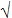 
					© 2012. Қазақстан Республикасы Әділет министрлігінің «Қазақстан Республикасының Заңнама және құқықтық ақпарат институты» ШЖҚ РМК
				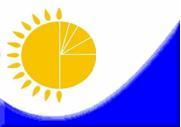 Мемлекеттік статистика органдары құпиялылығына кепілдік береді

Конфиденциальность гарантируется органами государственной статистикиМемлекеттік статистика органдары құпиялылығына кепілдік береді

Конфиденциальность гарантируется органами государственной статистикиҚазақстан Республикасы Статистика агенттігі төрағасының міндетін атқарушының 2010 жылғы 21 шілдедегі № 186 бұйрығына 5-қосымшаҚазақстан Республикасы Статистика агенттігі төрағасының міндетін атқарушының 2010 жылғы 21 шілдедегі № 186 бұйрығына 5-қосымшаЖалпымемлекеттік статистикалық байқау бойынша статистикалық нысан

Статистическая форма по общегосударственному статистическому наблюдениюЖалпымемлекеттік статистикалық байқау бойынша статистикалық нысан

Статистическая форма по общегосударственному статистическому наблюдениюПриложение 5 к приказу исполняющего обязанности председателя Агентства Республики Казахстан по статистике от 21 июля 2010 года № 186Приложение 5 к приказу исполняющего обязанности председателя Агентства Республики Казахстан по статистике от 21 июля 2010 года № 186Аумақтық органға тапсырылады

Представляется территориальному органуСтатистикалық нысанды www.stat.gov.kz сайтынан алуға болады

Статистическую форму можно получить на сайте www.stat.gov.kzАумақтық органға тапсырылады

Представляется территориальному органуСтатистикалық нысанды www.stat.gov.kz сайтынан алуға болады

Статистическую форму можно получить на сайте www.stat.gov.kzМемлекеттік статистиканың тиісті органдарына алғашқы статистикалық деректерді уақтылы тапсырмау, дәйексіз деректерді беру әкімшілік құқық бұзушылық болып табылады және ҚР қолданыстағы заңнамасына сәйкес жауапкершілікке әкеп соғады.

Несвоевременное представление, предоставление недостоверных первичных статистических данных в соответствующие органы государственной статистики являются административными правонарушениями и влекут за собой ответственность в соответствии с действующим законодательством РК.Мемлекеттік статистиканың тиісті органдарына алғашқы статистикалық деректерді уақтылы тапсырмау, дәйексіз деректерді беру әкімшілік құқық бұзушылық болып табылады және ҚР қолданыстағы заңнамасына сәйкес жауапкершілікке әкеп соғады.

Несвоевременное представление, предоставление недостоверных первичных статистических данных в соответствующие органы государственной статистики являются административными правонарушениями и влекут за собой ответственность в соответствии с действующим законодательством РК.Мемлекеттік статистиканың тиісті органдарына алғашқы статистикалық деректерді уақтылы тапсырмау, дәйексіз деректерді беру әкімшілік құқық бұзушылық болып табылады және ҚР қолданыстағы заңнамасына сәйкес жауапкершілікке әкеп соғады.

Несвоевременное представление, предоставление недостоверных первичных статистических данных в соответствующие органы государственной статистики являются административными правонарушениями и влекут за собой ответственность в соответствии с действующим законодательством РК.Мемлекеттік статистиканың тиісті органдарына алғашқы статистикалық деректерді уақтылы тапсырмау, дәйексіз деректерді беру әкімшілік құқық бұзушылық болып табылады және ҚР қолданыстағы заңнамасына сәйкес жауапкершілікке әкеп соғады.

Несвоевременное представление, предоставление недостоверных первичных статистических данных в соответствующие органы государственной статистики являются административными правонарушениями и влекут за собой ответственность в соответствии с действующим законодательством РК.Мемлекеттік статистиканың тиісті органдарына алғашқы статистикалық деректерді уақтылы тапсырмау, дәйексіз деректерді беру әкімшілік құқық бұзушылық болып табылады және ҚР қолданыстағы заңнамасына сәйкес жауапкершілікке әкеп соғады.

Несвоевременное представление, предоставление недостоверных первичных статистических данных в соответствующие органы государственной статистики являются административными правонарушениями и влекут за собой ответственность в соответствии с действующим законодательством РК.Статистикалық нысан коды 0951102

Код статистической формы 0951102Статистикалық нысан коды 0951102

Код статистической формы 0951102Орналастыру орындарының қызметі туралы есеп

Отчет о деятельности мест размещенияОрналастыру орындарының қызметі туралы есеп

Отчет о деятельности мест размещенияОрналастыру орындарының қызметі туралы есеп

Отчет о деятельности мест размещения2-туризм2-туризмОрналастыру орындарының қызметі туралы есеп

Отчет о деятельности мест размещенияОрналастыру орындарының қызметі туралы есеп

Отчет о деятельности мест размещенияОрналастыру орындарының қызметі туралы есеп

Отчет о деятельности мест размещенияТоқсандық

КвартальнаяЕсепті кезең    _ _  тоқсан    _ _ _ _   жыл

Отчетный период  |_|_|  квартал   |_|_|_|_|   годЕсепті кезең    _ _  тоқсан    _ _ _ _   жыл

Отчетный период  |_|_|  квартал   |_|_|_|_|   годЕсепті кезең    _ _  тоқсан    _ _ _ _   жыл

Отчетный период  |_|_|  квартал   |_|_|_|_|   годЕсепті кезең    _ _  тоқсан    _ _ _ _   жыл

Отчетный период  |_|_|  квартал   |_|_|_|_|   годТұруды ұйымдастыру бойынша қызметтер көрсетуді (экономикалық қызмет түрлерінің жалпы жинақтаушы коды 55) жүзеге асыратын заңды тұлғалар мен (немесе) олардың құрылымдық және оқшауланған бөлімшелері, жеке кәсiпкерлер тапсырады.

Представляют юридические лица и (или) их структурные и обособленные подразделения, индивидуальные предприниматели, осуществляющие услуги по организации проживания (код Общего классификатора видов экономической деятельности 55).Тұруды ұйымдастыру бойынша қызметтер көрсетуді (экономикалық қызмет түрлерінің жалпы жинақтаушы коды 55) жүзеге асыратын заңды тұлғалар мен (немесе) олардың құрылымдық және оқшауланған бөлімшелері, жеке кәсiпкерлер тапсырады.

Представляют юридические лица и (или) их структурные и обособленные подразделения, индивидуальные предприниматели, осуществляющие услуги по организации проживания (код Общего классификатора видов экономической деятельности 55).Тұруды ұйымдастыру бойынша қызметтер көрсетуді (экономикалық қызмет түрлерінің жалпы жинақтаушы коды 55) жүзеге асыратын заңды тұлғалар мен (немесе) олардың құрылымдық және оқшауланған бөлімшелері, жеке кәсiпкерлер тапсырады.

Представляют юридические лица и (или) их структурные и обособленные подразделения, индивидуальные предприниматели, осуществляющие услуги по организации проживания (код Общего классификатора видов экономической деятельности 55).Тұруды ұйымдастыру бойынша қызметтер көрсетуді (экономикалық қызмет түрлерінің жалпы жинақтаушы коды 55) жүзеге асыратын заңды тұлғалар мен (немесе) олардың құрылымдық және оқшауланған бөлімшелері, жеке кәсiпкерлер тапсырады.

Представляют юридические лица и (или) их структурные и обособленные подразделения, индивидуальные предприниматели, осуществляющие услуги по организации проживания (код Общего классификатора видов экономической деятельности 55).Тұруды ұйымдастыру бойынша қызметтер көрсетуді (экономикалық қызмет түрлерінің жалпы жинақтаушы коды 55) жүзеге асыратын заңды тұлғалар мен (немесе) олардың құрылымдық және оқшауланған бөлімшелері, жеке кәсiпкерлер тапсырады.

Представляют юридические лица и (или) их структурные и обособленные подразделения, индивидуальные предприниматели, осуществляющие услуги по организации проживания (код Общего классификатора видов экономической деятельности 55).Тапсыру мерзімі есепті кезеңен кейінгі 25-ші күннен кеш емес.

Срок предоставления – не позднее 25 числа после отчетного периода.Тапсыру мерзімі есепті кезеңен кейінгі 25-ші күннен кеш емес.

Срок предоставления – не позднее 25 числа после отчетного периода.Тапсыру мерзімі есепті кезеңен кейінгі 25-ші күннен кеш емес.

Срок предоставления – не позднее 25 числа после отчетного периода.Тапсыру мерзімі есепті кезеңен кейінгі 25-ші күннен кеш емес.

Срок предоставления – не позднее 25 числа после отчетного периода.Тапсыру мерзімі есепті кезеңен кейінгі 25-ші күннен кеш емес.

Срок предоставления – не позднее 25 числа после отчетного периода.КҰЖС коды     _ _ _ _ _ _ _ _   _ _ _ _

Код ОКПО      |_|_|_|_|_|_|_|_| |_|_|_|_|КҰЖС коды     _ _ _ _ _ _ _ _   _ _ _ _

Код ОКПО      |_|_|_|_|_|_|_|_| |_|_|_|_|КҰЖС коды     _ _ _ _ _ _ _ _   _ _ _ _

Код ОКПО      |_|_|_|_|_|_|_|_| |_|_|_|_|КҰЖС коды     _ _ _ _ _ _ _ _   _ _ _ _

Код ОКПО      |_|_|_|_|_|_|_|_| |_|_|_|_|КҰЖС коды     _ _ _ _ _ _ _ _   _ _ _ _

Код ОКПО      |_|_|_|_|_|_|_|_| |_|_|_|_|БСН коды      _ _ _ _ _ _ _ _ _ _ _ _

Код БИН       |_|_|_|_|_|_|_|_|_|_|_|_|БСН коды      _ _ _ _ _ _ _ _ _ _ _ _

Код БИН       |_|_|_|_|_|_|_|_|_|_|_|_|БСН коды      _ _ _ _ _ _ _ _ _ _ _ _

Код БИН       |_|_|_|_|_|_|_|_|_|_|_|_|БСН коды      _ _ _ _ _ _ _ _ _ _ _ _

Код БИН       |_|_|_|_|_|_|_|_|_|_|_|_|БСН коды      _ _ _ _ _ _ _ _ _ _ _ _

Код БИН       |_|_|_|_|_|_|_|_|_|_|_|_|СТН коды     _ _ _ _ _ _ _ _ _ _ _ _

Код РНН      |_|_|_|_|_|_|_|_|_|_|_|_|СТН коды     _ _ _ _ _ _ _ _ _ _ _ _

Код РНН      |_|_|_|_|_|_|_|_|_|_|_|_|СТН коды     _ _ _ _ _ _ _ _ _ _ _ _

Код РНН      |_|_|_|_|_|_|_|_|_|_|_|_|СТН коды     _ _ _ _ _ _ _ _ _ _ _ _

Код РНН      |_|_|_|_|_|_|_|_|_|_|_|_|СТН коды     _ _ _ _ _ _ _ _ _ _ _ _

Код РНН      |_|_|_|_|_|_|_|_|_|_|_|_|ЖСН коды     _ _ _ _ _ _ _ _ _ _ _ _

Код ИИН      |_|_|_|_|_|_|_|_|_|_|_|_|ЖСН коды     _ _ _ _ _ _ _ _ _ _ _ _

Код ИИН      |_|_|_|_|_|_|_|_|_|_|_|_|ЖСН коды     _ _ _ _ _ _ _ _ _ _ _ _

Код ИИН      |_|_|_|_|_|_|_|_|_|_|_|_|ЖСН коды     _ _ _ _ _ _ _ _ _ _ _ _

Код ИИН      |_|_|_|_|_|_|_|_|_|_|_|_|ЖСН коды     _ _ _ _ _ _ _ _ _ _ _ _

Код ИИН      |_|_|_|_|_|_|_|_|_|_|_|_|Көрсеткіш атауы

Наименование показателяҚонақ үй (5 жұлдызды)

Гостиница (5 звезд)Қонақ үй (4 жұлдызды)

Гостиница (4 звезды)Қонақ үй (3 жұлдызды)

Гостиница(3 звезды)Қонақ үй (2 жұлдызды)Гостиница (2 звезды)Қонақ үй (1 жұлдызды)

Гостиница (1 звезда)Cанаты жоқ қонақ үйлер

Гостиница без категорийӨзге де тұрғылықты орындар

Прочие места проживанияАБ12345671Орналастыру орындарының саны, бірлік

Количество мест размещения, единиц2Тұрақты жұмысшылар саны

Количество постоянных работников2.1ерлер

мужчины2.2әйелдер

женщины3Маусымдық жұмысшылар саны

Количество сезонных работников4Қызмет көрсетілген келушілер саны, адам

Количество обслуженных посетителей, человек4.1резидент еместер

нерезиденты4.2резиденттер

резиденты5Қызмет көрсеткен көлемі (қосылған құнға салынатын салықсыз), мың теңге

Объем оказанных услуг (без налога на добавленную стоимость), тысяч тенге5.1Мейрамханалары бар қонақ үйлер

Гостиницы с ресторанамиХ5.1.1олардан мейрамханалар

из них рестораныХ5.2Мейрамханалары жоқ қонақ үйлер

Гостиницы без ресторановХКөрсеткіш атауы

Наименование показателяҚонақ үй (5 жұлдызды) Гостиница (5 звезд)Қонақ үй (4 жұлдызды) Гостиница (4 звезды)Қонақ үй (3 жұлдызды) Гостиница(3 звезды)Қонақ үй (2 жұлдызды)Гостиница (2 звезды)Қонақ үй (1 жұлдызды) Гостиница (1 звезда)Cанаты жоқ қонақ үйлер

Гостиница без категорийӨзге де тұрғылықты орындар

Прочие места проживанияАБ12345671Орналастыру орындарының саны, бірлік

Количество мест размещения, единиц2Бөлмелер саны

Количество номеров2.1апартаменттер

апартаментов2.2«люкс» сыныбындағы

класса "люкс"2.3жайлылықтары жоқ

без удобств3Бір уақыттағы сыйымдылығы, төсек-орын

Единовременная вместимость, койко-мест4Қонақ үйлердің толтырылымдылығы %

Заполняемость гостиниц %5Ұсынылған тәулік-төсек, тәулік-төсек

Предоставлено койко-суток, койко-сутки6Тәулік- төсектің орташа құны, теңге

Средняя стоимость койко-суток, тенге7Құрылыстың жалпы алаңы – барлығы, м2

Общая площадь строений – всего, м27.1оның ішінде тұрғын алаңы (бөлмелер алаңы)

из них жилая площадь (площадь номеров)Елдердің атауы

Наименование странЕлдердің кодтары2

Коды странБарлығы

ВсегоБос уақыт, рекреация және демалыс

досуг, рекреация и отдыхБос уақыт, рекреация және демалыс

досуг, рекреация и отдыхТаныстар мен туысқандарға бару

посещение знакомых и родственниковЕлдердің атауы

Наименование странЕлдердің кодтары2

Коды странБарлығы

Всегобарлығы

всегооның ішінде, аңшылық, балық аулау

из них охота, рыбалкаТаныстар мен туысқандарға бару

посещение знакомых и родственниковАБВ12341Резидент еместер (шығатын ел)

Нерезиденты (страна выезда)2Резиденттер

РезидентыІскерлік және кәсіби мақсаттар

деловые и профессиональные целиІскерлік және кәсіби мақсаттар

деловые и профессиональные целиЕмделу

лечениеДін, қажылық

религия, паломничествоКоммерциялық  (шоп-турлар)

коммерческая (шоп-туры)Өзге де мақсаттар

прочие целибарлығы

всегоодан спорттық

из них спортивныеЕмделу

лечениеДін, қажылық

религия, паломничествоКоммерциялық  (шоп-турлар)

коммерческая (шоп-туры)Өзге де мақсаттар

прочие целиА567891012Елдердің атауы

Наименование странЕлдердің кодтары

Коды странБарлығы

ВсегоБолу ұзақтығы

Продолжительность пребыванияБолу ұзақтығы

Продолжительность пребыванияБолу ұзақтығы

Продолжительность пребыванияБолу ұзақтығы

Продолжительность пребыванияБолу ұзақтығы

Продолжительность пребыванияТүнетулерсіз

Без ночевокЕлдердің атауы

Наименование странЕлдердің кодтары

Коды странБарлығы

Всего1–3 түнетулер

ночевок4–7 түнетулер

ночевок8–28 түнетулер

ночевок29–92 түнетулер

ночевок93 түнеулер артық

и более ночевокТүнетулерсіз

Без ночевокАБ134561Резидент еместер (шығатын ел)

Нерезиденты (страна выезда)2Резиденттер

Резиденты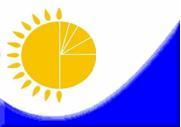 Мемлекеттік статистика органдары құпиялылығына кепілдік береді

Конфиденциальность гарантируется органами государственной статистикиМемлекеттік статистика органдары құпиялылығына кепілдік береді

Конфиденциальность гарантируется органами государственной статистикиҚазақстан Республикасы Статистика агенттігі төрағасының міндетін атқарушының 2010 жылғы 21 шілдедегі №186 бұйрығына 7-қосымшаҚазақстан Республикасы Статистика агенттігі төрағасының міндетін атқарушының 2010 жылғы 21 шілдедегі №186 бұйрығына 7-қосымшаЖалпымемлекеттік статистикалық байқау бойынша статистикалық нысан

Статистическая форма по общегосударственному статистическому наблюдениюЖалпымемлекеттік статистикалық байқау бойынша статистикалық нысан

Статистическая форма по общегосударственному статистическому наблюдениюПриложение 7 к приказу исполняющего обязанности председателя Агентства Республики Казахстан по статистике от 21 июля 2010 года № 186Приложение 7 к приказу исполняющего обязанности председателя Агентства Республики Казахстан по статистике от 21 июля 2010 года № 186Аумақтық органға тапсырылады

Представляется территориальному органуСтатистикалық нысанды www.stat.gov.kz сайтынан алуға болады

Статистическую форму можно получить на сайте www.stat.gov.kzАумақтық органға тапсырылады

Представляется территориальному органуСтатистикалық нысанды www.stat.gov.kz сайтынан алуға болады

Статистическую форму можно получить на сайте www.stat.gov.kzМемлекеттік статистиканың тиісті органдарына алғашқы статистикалық деректерді уақтылы тапсырмау, дәйексіз деректерді беру әкімшілік құқық бұзушылық болып табылады және ҚР қолданыстағы заңнамасына сәйкес жауапкершілікке әкеп соғады.

Несвоевременное представление, предоставление недостоверных первичных статистических данных в соответствующие органы государственной статистики являются административными правонарушениями и влекут за собой ответственность в соответствии с действующим законодательством РК.Мемлекеттік статистиканың тиісті органдарына алғашқы статистикалық деректерді уақтылы тапсырмау, дәйексіз деректерді беру әкімшілік құқық бұзушылық болып табылады және ҚР қолданыстағы заңнамасына сәйкес жауапкершілікке әкеп соғады.

Несвоевременное представление, предоставление недостоверных первичных статистических данных в соответствующие органы государственной статистики являются административными правонарушениями и влекут за собой ответственность в соответствии с действующим законодательством РК.Мемлекеттік статистиканың тиісті органдарына алғашқы статистикалық деректерді уақтылы тапсырмау, дәйексіз деректерді беру әкімшілік құқық бұзушылық болып табылады және ҚР қолданыстағы заңнамасына сәйкес жауапкершілікке әкеп соғады.

Несвоевременное представление, предоставление недостоверных первичных статистических данных в соответствующие органы государственной статистики являются административными правонарушениями и влекут за собой ответственность в соответствии с действующим законодательством РК.Мемлекеттік статистиканың тиісті органдарына алғашқы статистикалық деректерді уақтылы тапсырмау, дәйексіз деректерді беру әкімшілік құқық бұзушылық болып табылады және ҚР қолданыстағы заңнамасына сәйкес жауапкершілікке әкеп соғады.

Несвоевременное представление, предоставление недостоверных первичных статистических данных в соответствующие органы государственной статистики являются административными правонарушениями и влекут за собой ответственность в соответствии с действующим законодательством РК.Мемлекеттік статистиканың тиісті органдарына алғашқы статистикалық деректерді уақтылы тапсырмау, дәйексіз деректерді беру әкімшілік құқық бұзушылық болып табылады және ҚР қолданыстағы заңнамасына сәйкес жауапкершілікке әкеп соғады.

Несвоевременное представление, предоставление недостоверных первичных статистических данных в соответствующие органы государственной статистики являются административными правонарушениями и влекут за собой ответственность в соответствии с действующим законодательством РК.Статистикалық нысан коды 0941104

Код статистической формы 0941104Статистикалық нысан коды 0941104

Код статистической формы 0941104Орналастыру орындарының қызметі туралы есеп

Отчет о деятельности мест размещенияОрналастыру орындарының қызметі туралы есеп

Отчет о деятельности мест размещенияОрналастыру орындарының қызметі туралы есеп

Отчет о деятельности мест размещения2-туризм2-туризмОрналастыру орындарының қызметі туралы есеп

Отчет о деятельности мест размещенияОрналастыру орындарының қызметі туралы есеп

Отчет о деятельности мест размещенияОрналастыру орындарының қызметі туралы есеп

Отчет о деятельности мест размещенияЖылдық

ГодоваяЕсепті кезең    _ _ _ _   жыл

Отчетный период  |_|_|_|_|   годЕсепті кезең    _ _ _ _   жыл

Отчетный период  |_|_|_|_|   годЕсепті кезең    _ _ _ _   жыл

Отчетный период  |_|_|_|_|   годЕсепті кезең    _ _ _ _   жыл

Отчетный период  |_|_|_|_|   годТұруды ұйымдастыру бойынша қызметтер көрсетуді (экономикалық қызмет түрлерінің жалпы жинақтаушы коды 55) жүзеге асыратын заңды тұлғалар мен (немесе) олардың құрылымдық және оқшауланған бөлімшелері, жеке кәсiпкерлер тапсырады.

Представляют юридические лица и (или) их структурные и обособленные подразделения, индивидуальные предприниматели, осуществляющие услуги по организации проживания (код Общего классификатора видов экономической деятельности 55).Тұруды ұйымдастыру бойынша қызметтер көрсетуді (экономикалық қызмет түрлерінің жалпы жинақтаушы коды 55) жүзеге асыратын заңды тұлғалар мен (немесе) олардың құрылымдық және оқшауланған бөлімшелері, жеке кәсiпкерлер тапсырады.

Представляют юридические лица и (или) их структурные и обособленные подразделения, индивидуальные предприниматели, осуществляющие услуги по организации проживания (код Общего классификатора видов экономической деятельности 55).Тұруды ұйымдастыру бойынша қызметтер көрсетуді (экономикалық қызмет түрлерінің жалпы жинақтаушы коды 55) жүзеге асыратын заңды тұлғалар мен (немесе) олардың құрылымдық және оқшауланған бөлімшелері, жеке кәсiпкерлер тапсырады.

Представляют юридические лица и (или) их структурные и обособленные подразделения, индивидуальные предприниматели, осуществляющие услуги по организации проживания (код Общего классификатора видов экономической деятельности 55).Тұруды ұйымдастыру бойынша қызметтер көрсетуді (экономикалық қызмет түрлерінің жалпы жинақтаушы коды 55) жүзеге асыратын заңды тұлғалар мен (немесе) олардың құрылымдық және оқшауланған бөлімшелері, жеке кәсiпкерлер тапсырады.

Представляют юридические лица и (или) их структурные и обособленные подразделения, индивидуальные предприниматели, осуществляющие услуги по организации проживания (код Общего классификатора видов экономической деятельности 55).Тұруды ұйымдастыру бойынша қызметтер көрсетуді (экономикалық қызмет түрлерінің жалпы жинақтаушы коды 55) жүзеге асыратын заңды тұлғалар мен (немесе) олардың құрылымдық және оқшауланған бөлімшелері, жеке кәсiпкерлер тапсырады.

Представляют юридические лица и (или) их структурные и обособленные подразделения, индивидуальные предприниматели, осуществляющие услуги по организации проживания (код Общего классификатора видов экономической деятельности 55).Тапсыру мерзімі - есепті жылдан кейінгі 25 қаңтар

Срок предоставления – 25 января после отчетного периода.Тапсыру мерзімі - есепті жылдан кейінгі 25 қаңтар

Срок предоставления – 25 января после отчетного периода.Тапсыру мерзімі - есепті жылдан кейінгі 25 қаңтар

Срок предоставления – 25 января после отчетного периода.Тапсыру мерзімі - есепті жылдан кейінгі 25 қаңтар

Срок предоставления – 25 января после отчетного периода.Тапсыру мерзімі - есепті жылдан кейінгі 25 қаңтар

Срок предоставления – 25 января после отчетного периода.КҰЖС коды    _ _ _ _ _ _ _ _   _ _ _ _

Код ОКПО      |_|_|_|_|_|_|_|_| |_|_|_|_|КҰЖС коды    _ _ _ _ _ _ _ _   _ _ _ _

Код ОКПО      |_|_|_|_|_|_|_|_| |_|_|_|_|КҰЖС коды    _ _ _ _ _ _ _ _   _ _ _ _

Код ОКПО      |_|_|_|_|_|_|_|_| |_|_|_|_|КҰЖС коды    _ _ _ _ _ _ _ _   _ _ _ _

Код ОКПО      |_|_|_|_|_|_|_|_| |_|_|_|_|КҰЖС коды    _ _ _ _ _ _ _ _   _ _ _ _

Код ОКПО      |_|_|_|_|_|_|_|_| |_|_|_|_|БСН коды      _ _ _ _ _ _ _ _ _ _ _ _

Код БИН       |_|_|_|_|_|_|_|_|_|_|_|_|БСН коды      _ _ _ _ _ _ _ _ _ _ _ _

Код БИН       |_|_|_|_|_|_|_|_|_|_|_|_|БСН коды      _ _ _ _ _ _ _ _ _ _ _ _

Код БИН       |_|_|_|_|_|_|_|_|_|_|_|_|БСН коды      _ _ _ _ _ _ _ _ _ _ _ _

Код БИН       |_|_|_|_|_|_|_|_|_|_|_|_|БСН коды      _ _ _ _ _ _ _ _ _ _ _ _

Код БИН       |_|_|_|_|_|_|_|_|_|_|_|_|СТН коды     _ _ _ _ _ _ _ _ _ _ _ _

Код РНН      |_|_|_|_|_|_|_|_|_|_|_|_|СТН коды     _ _ _ _ _ _ _ _ _ _ _ _

Код РНН      |_|_|_|_|_|_|_|_|_|_|_|_|СТН коды     _ _ _ _ _ _ _ _ _ _ _ _

Код РНН      |_|_|_|_|_|_|_|_|_|_|_|_|СТН коды     _ _ _ _ _ _ _ _ _ _ _ _

Код РНН      |_|_|_|_|_|_|_|_|_|_|_|_|СТН коды     _ _ _ _ _ _ _ _ _ _ _ _

Код РНН      |_|_|_|_|_|_|_|_|_|_|_|_|ЖСН коды     _ _ _ _ _ _ _ _ _ _ _ _

Код ИИН      |_|_|_|_|_|_|_|_|_|_|_|_|ЖСН коды     _ _ _ _ _ _ _ _ _ _ _ _

Код ИИН      |_|_|_|_|_|_|_|_|_|_|_|_|ЖСН коды     _ _ _ _ _ _ _ _ _ _ _ _

Код ИИН      |_|_|_|_|_|_|_|_|_|_|_|_|ЖСН коды     _ _ _ _ _ _ _ _ _ _ _ _

Код ИИН      |_|_|_|_|_|_|_|_|_|_|_|_|ЖСН коды     _ _ _ _ _ _ _ _ _ _ _ _

Код ИИН      |_|_|_|_|_|_|_|_|_|_|_|_|Көрсеткіш атауы

Наименование показателяҚонақ үй (5 жұлдызды)

Гостиница (5 звезд)Қонақ үй (4 жұлдызды)

Гостиница (4 звезды)Қонақ үй (3 жұлдызды)

Гостиница(3 звезды)Қонақ үй (2 жұлдызды)Гостиница (2 звезды)Қонақ үй (1 жұлдызды)

Гостиница (1 звезда)Cанаты жоқ қонақ үйлер

Гостиница без категорийӨзге де тұрғылықты орындар

Прочие места проживанияАБ12345671Орналастыру орындарының саны, бірлік

Количество мест размещения, единиц2Тұрақты жұмысшылар саны

Количество постоянных работников2.1ерлер

мужчины2.2әйелдер

женщины3Маусымдық жұмысшылар саны

Количество сезонных работников4Қызмет көрсетілген келушілер саны, адам

Количество обслуженных посетителей, человек4.1резидент еместер

нерезиденты4.2резиденттер

резиденты5Қызмет көрсеткен көлемі (қосылған құнға салынатын салықсыз), мың теңге

Объем оказанных услуг (без налога на добавленную стоимость), тысяч тенге5.1Мейрамханалары бар қонақ үйлер

Гостиницы с ресторанамиХ5.1.1олардан мейрамханалар

из них рестораныХ5.2Мейрамханалары жоқ қонақ үйлер

Гостиницы без ресторановХКөрсеткіш атауы

Наименование показателяҚонақ үй (5 жұлдызды) Гостиница (5 звезд)Қонақ үй (4 жұлдызды) Гостиница (4 звезды)Қонақ үй (3 жұлдызды) Гостиница(3 звезды)Қонақ үй (2 жұлдызды)Гостиница (2 звезды)Қонақ үй (1 жұлдызды) Гостиница (1 звезда)Cанаты жоқ қонақ үйлер

Гостиница без категорийӨзге де тұрғылықты орындар

Прочие места проживанияАБ12345671Орналастыру орындарының саны, бірлік

Количество мест размещения, единиц2Бөлмелер саны

Количество номеров2.1апартаменттер

апартаментов2.2«люкс» сыныбындағы

класса "люкс"2.3жайлылықтары жоқ

без удобств3Бір уақыттағы сыйымдылығы, төсек-орын

Единовременная вместимость, койко-мест4Қонақ үйлердің толтырылымдылығы %

Заполняемость гостиниц %5Ұсынылған бөлмелер, бірлік

Предоставлено номеров, единиц6Ұсынылған тәулік-төсек, тәулік-төсек

Предоставлено койко-суток, койко-сутки7Тәулік- төсектің орташа құны, теңге

Средняя стоимость койко-суток, тенге8Құрылыстың жалпы алаңы – барлығы, м2

Общая площадь строений – всего, м28.1оның ішінде тұрғын алаңы (бөлмелер алаңы)

из них жилая площадь (площадь номеров)Елдердің атауы

Наименование странЕлдердің кодтары2

Коды странБарлығы

ВсегоБос уақыт, рекреация және демалыс

досуг, рекреация и отдыхБос уақыт, рекреация және демалыс

досуг, рекреация и отдыхТаныстар мен туысқандарға бару

посещение знакомых и родственниковЕлдердің атауы

Наименование странЕлдердің кодтары2

Коды странБарлығы

Всегобарлығы

всегооның ішінде, аңшылық, балық аулау

из них охота, рыбалкаТаныстар мен туысқандарға бару

посещение знакомых и родственниковАБВ12341Резидент еместер (шығатын ел)

Нерезиденты (страна выезда)2Резиденттер

РезидентыІскерлік және кәсіби мақсаттар

деловые и профессиональные целиІскерлік және кәсіби мақсаттар

деловые и профессиональные целиЕмделу

лечениеДін, қажылық

религия, паломничествоКоммерциялық  (шоп-турлар)

коммерческая (шоп-туры)Өзге де мақсаттар

прочие целибарлығы

всегоодан спорттық

из них спортивныеЕмделу

лечениеДін, қажылық

религия, паломничествоКоммерциялық  (шоп-турлар)

коммерческая (шоп-туры)Өзге де мақсаттар

прочие целиА567891012Елдердің атауы

Наименование странЕлдердің кодтары

Коды странБарлығы

ВсегоБолу ұзақтығы

Продолжительность пребыванияБолу ұзақтығы

Продолжительность пребыванияБолу ұзақтығы

Продолжительность пребыванияБолу ұзақтығы

Продолжительность пребыванияБолу ұзақтығы

Продолжительность пребыванияТүнетулерсіз

Без ночевокЕлдердің атауы

Наименование странЕлдердің кодтары

Коды странБарлығы

Всего1–3 түнетулер

ночевок4–7 түнетулер

ночевок8–28 түнетулер

ночевок29–92 түнетулер

ночевок93 түнеулер артық

и более ночевокТүнетулерсіз

Без ночевокАБ134561Резидент еместер (шығатын ел)

Нерезиденты (страна выезда)2Резиденттер

Резиденты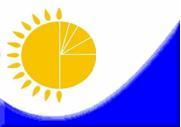 Мемлекеттік статистика органдары құпиялылығына кепілдік береді

Конфиденциальность гарантируется органами государственной статистикиМемлекеттік статистика органдары құпиялылығына кепілдік береді

Конфиденциальность гарантируется органами государственной статистикиҚазақстан Республикасы Статистика агенттігі төрағасының міндетін атқарушының 2010 жылғы 21 шілдедегі №186 бұйрығына 11-қосымшаЖалпымемлекеттік статистикалық байқау бойынша статистикалық нысан

Статистическая форма по общегосударственному статистическому наблюдениюЖалпымемлекеттік статистикалық байқау бойынша статистикалық нысан

Статистическая форма по общегосударственному статистическому наблюдениюПриложение 11 к приказу исполняющего обязанности председателя Агентства Республики Казахстан по статистике от 21 июля 2010 года № 186Аумақтық органға тапсырылады

Представляется территориальному органуСтатистикалық нысанды www.stat.gov.kz сайтынан алуға болады

Статистическую форму можно получить на сайте www.stat.gov.kzАумақтық органға тапсырылады

Представляется территориальному органуСтатистикалық нысанды www.stat.gov.kz сайтынан алуға болады

Статистическую форму можно получить на сайте www.stat.gov.kzСтатистикалық нысан коды 0972103

Код статистической формы 0972103Статистикалық нысан коды 0972103

Код статистической формы 0972103 Келушілерді зерттеу сауалнамасы

Анкета обследования посетителей Келушілерді зерттеу сауалнамасы

Анкета обследования посетителей2-туризм2-туризм Келушілерді зерттеу сауалнамасы

Анкета обследования посетителей Келушілерді зерттеу сауалнамасы

Анкета обследования посетителейЖарты жылдық

ПолугодоваяЕсепті кезең    _  жарты жылдық  _ _ _ _   жыл

Отчетный период  |_|  полугодие      |_|_|_|_|   годЕсепті кезең    _  жарты жылдық  _ _ _ _   жыл

Отчетный период  |_|  полугодие      |_|_|_|_|   годЕсепті кезең    _  жарты жылдық  _ _ _ _   жыл

Отчетный период  |_|  полугодие      |_|_|_|_|   годӘуежайларда, темір жол вокзалдарында, автостанцияларда, театрларда, демалыс парктерінде, мейрамханаларда (дәмханалар, барларда) келушілерден сұралады.

Опрашиваются посетители в аэропортах, на железнодорожных вокзалах, на автостанциях, в театрах, парках отдыха, ресторанах (кафе, бары).Әуежайларда, темір жол вокзалдарында, автостанцияларда, театрларда, демалыс парктерінде, мейрамханаларда (дәмханалар, барларда) келушілерден сұралады.

Опрашиваются посетители в аэропортах, на железнодорожных вокзалах, на автостанциях, в театрах, парках отдыха, ресторанах (кафе, бары).Әуежайларда, темір жол вокзалдарында, автостанцияларда, театрларда, демалыс парктерінде, мейрамханаларда (дәмханалар, барларда) келушілерден сұралады.

Опрашиваются посетители в аэропортах, на железнодорожных вокзалах, на автостанциях, в театрах, парках отдыха, ресторанах (кафе, бары).Әуежайларда, темір жол вокзалдарында, автостанцияларда, театрларда, демалыс парктерінде, мейрамханаларда (дәмханалар, барларда) келушілерден сұралады.

Опрашиваются посетители в аэропортах, на железнодорожных вокзалах, на автостанциях, в театрах, парках отдыха, ресторанах (кафе, бары).Атауы

НаименованиеШығындар РасходыҚазақстан аумағында шетелге шығу кезіндегі шығыстар

Расходы на территории Казахстана при поездке за границуАБ121Барлығы

Всего2Билеттерді кассаларда сатып алу және брондау, автобус станцияларындағы жүк сақтау камераларын пайдалану

Покупка и бронирование билетов в кассах, использование камер хранения багажа на автобусных станциях3Билеттерді кассаларда сатып алу және брондау, темір жол станцияларындағы жүк сақтау камераларын пайдалану

Покупка и бронирование билетов в кассах, использование камер хранения багажа на железнодорожных станциях4Билеттерді кассаларда сатып алу және брондау, әуежайдағы жүк сақтау камераларын пайдалану

Покупка и бронирование билетов в кассах, использование камер хранения багажа в аэропортах5Автокөлік құралдарына арналған гараждарды жалға алу

Аренда гаражей для автотранспортных средств6Теңіз көлігімен тасымалдауға байланысты жолаушыларға қызмет көрсетулер

Пассажирские услуги по перевозке морским транспортом7Көлік құралдарына жанармай құю

Заправка транспортных средств горючим8Жүргiзушiсiз жеңiл автокөлiктер мен жеңiл автофургондарды жалға алу

Аренда легковых автомобилей и легких автофургонов без водителя9Жүргізушісіз мотоциклдерді, «дөңгелекті саяжайларды» және үйлер - автотіркемелерді жалға алу

Аренда мотоциклов, «дач на колесах» и домов-автоприцепов без водителей 10Жолаушылар кемелерін экипажсыз жалға алу (соның ішінде катерлерді)

Аренда пассажирских судов без экипажа (в том числе катеров)11Операторсыз жолаушылар әуе кемелерін (мысалы, тік ұшақтар, ұшақтар) жалға алу

Аренда пассажирских воздушных судов (например, вертолетов, самолетов) без оператора 12Техникалық қызмет көрсету және ағымдағы жөндеу

Техническое обслуживание и текущий ремонт13Қонақ үйлер және өзге де орналастыру орындарының қызметтері

Услуги гостиниц и прочих средств размещения14Қоғамдық тамақтану кәсіпорындарының қызметтері

Услуги предприятий общественного питания15Мұражайларға бару

Посещение музеев16Кинотеатрларға, театрларға, концерттерге бару

Посещение кинотеатров, театров, концертов17Ботаникалық және зоологиялық бақтарға, табиғи қорықтарға бару

Посещение ботанических и зоологических садов, природных заповедников18Боулинг-клубтарға бару

Посещение боулинг-клубов19Фитнес-клубтарға бару

Посещение фитнес-клубов20Спорт кешендеріне бару

Посещение спортивных комплексов21Сауықтыру орталықтарына бару

Посещение оздоровительных центров22Массаж қызметтері

Массажные услуги23Дүкендерге бару

Посещение магазинов24Экскурсиялық қызмет көрсету

Экскурсионное обслуживание25Көңiл көтеру және демалыс саласындағы қызмет көрсетулер (казино, ойын автоматтары, демалыс саябақтары)

Услуги в области развлечения и отдыха (казино, игровые автоматы, парки отдыха)26Қаржы және сақтандыру қызметтері

Финансовые услуги и страхование27Жер үсті және әуе көлiгі жабдықтарын (велосипедтер, планерлер, әуе шарлары) жалға алу

Аренда наземного и воздушного транспортного оборудования (велосипеды, планеры, воздушные шары)28Қысқы, су спорты түрлеріне арналған жабдықтарды жалға алу

Аренда оборудования для зимних, водных видов спорта29Туристiк құрал-саймандарды және жағажай жабдықтарын жалға алу

Аренда туристского снаряжения и пляжного оборудования30Өзге тауарларды (салт мiнетiн аттарды, фотокамераларды) жалға алу

Аренда прочих товаров (лошадей для верховой езды, фотокамер)31Балық, аң аулауға лицензияларды ресiмдеу

Оформление лицензий на лов рыбы, охоту32Виза ресiмдеу

Оформление виз33Жолсеріктердің қызмет көрсетулері (тауға шығуда, аң және балық аулауда)

Услуги проводников (в горах, на охоте и рыбной ловле)34Басқа топтамаларға енгізілмеген қызметтерге жұмсалған өзге де шығындар

Прочие расходы на услуги, не включенные в другие группы